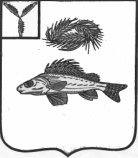 АДМИНИСТРАЦИЯ
НОВОСЕЛЬСКОГО  МУНИЦИПАЛЬНОГО ОБРАЗОВАНИЯЕРШОВСКОГО МУНИЦИПАЛЬНОГО РАЙОНАСАРАТОВСКОЙ ОБЛАСТИПОСТАНОВЛЕНИЕ« 07»  сентября 2020 года			    			                      № 51Об утверждении Плана-графика составления проекта бюджета Новосельского муниципальногообразования В соответствии со ст.169 Бюджетного кодекса Российской Федерации и решением Совета Новосельского муниципального образования от 24.10.2019  года  № 46-73  «Об утверждении Положения о бюджетном процессе в                  Новосельском  муниципальном образовании», администрация Новосельского муниципального образования  ПОСТАНОВЛЯЕТ:       1. Создать комиссию по составлению проекта бюджета Новосельского муниципального образования Ершовского муниципального района Саратовской области согласно приложению №1.       1.  Утвердить План-график составления проекта бюджета Новосельского муниципального образования Ершовского муниципального района Саратовской области согласно приложению № 2.      2. Разместить настоящее постановление на официальном сайте Администрации Ершовского муниципального района в сети «Интернет».       3. Контроль за исполнением настоящего постановления оставляю за собой.Приложение № 1                                                                                                                                                                                                                                       к постановлению администрации Новосельского МО от 07.09.2020  № 51СОСТАВ комиссии по составлению проекта бюджета                                                                                  Новосельского муниципального образования Ершовского                                        муниципального района Саратовской области.Председатель комиссии - Глава Новосельского муниципального                      образования - Проскурнина И.П. Секретарь комиссии – заместитель главы  администрации  -  Легошина О.Н.Член комиссии - Ведущий специалист администрации  - Королева Н.А.  Глава Новосельскогомуниципального образования                                                 И.П. Проскурнина                      Приложение №2 к постановлению администрации Новосельского МО от 07.09.2020 г. № 51Приложение №2 к постановлению администрации Новосельского МО от 07.09.2020 г. № 51Приложение №2 к постановлению администрации Новосельского МО от 07.09.2020 г. № 51Приложение №2 к постановлению администрации Новосельского МО от 07.09.2020 г. № 51Приложение №2 к постановлению администрации Новосельского МО от 07.09.2020 г. № 51Приложение №2 к постановлению администрации Новосельского МО от 07.09.2020 г. № 51Приложение №2 к постановлению администрации Новосельского МО от 07.09.2020 г. № 51Приложение №2 к постановлению администрации Новосельского МО от 07.09.2020 г. № 51Приложение №2 к постановлению администрации Новосельского МО от 07.09.2020 г. № 51Приложение №2 к постановлению администрации Новосельского МО от 07.09.2020 г. № 51Приложение №2 к постановлению администрации Новосельского МО от 07.09.2020 г. № 51Приложение №2 к постановлению администрации Новосельского МО от 07.09.2020 г. № 51Приложение №2 к постановлению администрации Новосельского МО от 07.09.2020 г. № 51Приложение №2 к постановлению администрации Новосельского МО от 07.09.2020 г. № 51Приложение №2 к постановлению администрации Новосельского МО от 07.09.2020 г. № 51Приложение №2 к постановлению администрации Новосельского МО от 07.09.2020 г. № 51Приложение №2 к постановлению администрации Новосельского МО от 07.09.2020 г. № 51Приложение №2 к постановлению администрации Новосельского МО от 07.09.2020 г. № 51Приложение №2 к постановлению администрации Новосельского МО от 07.09.2020 г. № 51Приложение №2 к постановлению администрации Новосельского МО от 07.09.2020 г. № 51Приложение №2 к постановлению администрации Новосельского МО от 07.09.2020 г. № 51Приложение №2 к постановлению администрации Новосельского МО от 07.09.2020 г. № 51Приложение №2 к постановлению администрации Новосельского МО от 07.09.2020 г. № 51План-график составления проекта бюджета Новосельского  муниципального образования с указанием ответственных за выполнение мероприятий указанных планов-графиков и результатов их реализацииПлан-график составления проекта бюджета Новосельского  муниципального образования с указанием ответственных за выполнение мероприятий указанных планов-графиков и результатов их реализацииПлан-график составления проекта бюджета Новосельского  муниципального образования с указанием ответственных за выполнение мероприятий указанных планов-графиков и результатов их реализацииПлан-график составления проекта бюджета Новосельского  муниципального образования с указанием ответственных за выполнение мероприятий указанных планов-графиков и результатов их реализацииПлан-график составления проекта бюджета Новосельского  муниципального образования с указанием ответственных за выполнение мероприятий указанных планов-графиков и результатов их реализацииПлан-график составления проекта бюджета Новосельского  муниципального образования с указанием ответственных за выполнение мероприятий указанных планов-графиков и результатов их реализацииПлан-график составления проекта бюджета Новосельского  муниципального образования с указанием ответственных за выполнение мероприятий указанных планов-графиков и результатов их реализацииПлан-график составления проекта бюджета Новосельского  муниципального образования с указанием ответственных за выполнение мероприятий указанных планов-графиков и результатов их реализацииПлан-график составления проекта бюджета Новосельского  муниципального образования с указанием ответственных за выполнение мероприятий указанных планов-графиков и результатов их реализацииПлан-график составления проекта бюджета Новосельского  муниципального образования с указанием ответственных за выполнение мероприятий указанных планов-графиков и результатов их реализацииПлан-график составления проекта бюджета Новосельского  муниципального образования с указанием ответственных за выполнение мероприятий указанных планов-графиков и результатов их реализацииПлан-график составления проекта бюджета Новосельского  муниципального образования с указанием ответственных за выполнение мероприятий указанных планов-графиков и результатов их реализацииПлан-график составления проекта бюджета Новосельского  муниципального образования с указанием ответственных за выполнение мероприятий указанных планов-графиков и результатов их реализацииПлан-график составления проекта бюджета Новосельского  муниципального образования с указанием ответственных за выполнение мероприятий указанных планов-графиков и результатов их реализацииПлан-график составления проекта бюджета Новосельского  муниципального образования с указанием ответственных за выполнение мероприятий указанных планов-графиков и результатов их реализацииПлан-график составления проекта бюджета Новосельского  муниципального образования с указанием ответственных за выполнение мероприятий указанных планов-графиков и результатов их реализацииПлан-график составления проекта бюджета Новосельского  муниципального образования с указанием ответственных за выполнение мероприятий указанных планов-графиков и результатов их реализацииПлан-график составления проекта бюджета Новосельского  муниципального образования с указанием ответственных за выполнение мероприятий указанных планов-графиков и результатов их реализацииПлан-график составления проекта бюджета Новосельского  муниципального образования с указанием ответственных за выполнение мероприятий указанных планов-графиков и результатов их реализацииПлан-график составления проекта бюджета Новосельского  муниципального образования с указанием ответственных за выполнение мероприятий указанных планов-графиков и результатов их реализацииПлан-график составления проекта бюджета Новосельского  муниципального образования с указанием ответственных за выполнение мероприятий указанных планов-графиков и результатов их реализацииПлан-график составления проекта бюджета Новосельского  муниципального образования с указанием ответственных за выполнение мероприятий указанных планов-графиков и результатов их реализацииПлан-график составления проекта бюджета Новосельского  муниципального образования с указанием ответственных за выполнение мероприятий указанных планов-графиков и результатов их реализации№ п/пНаименование мероприятия плана-графика (подготавливаемого документа, материала) Наименование мероприятия плана-графика (подготавливаемого документа, материала) Наименование мероприятия плана-графика (подготавливаемого документа, материала) Наименование мероприятия плана-графика (подготавливаемого документа, материала) Наименование мероприятия плана-графика (подготавливаемого документа, материала) Наименование мероприятия плана-графика (подготавливаемого документа, материала) Плановый срок реализации мероприятия (предоставления  документа (ов) и(или) материала (ов), подготавливаемого (ых) в рамках реализации мероприятия плана-графика) (не позднее)Плановый срок реализации мероприятия (предоставления  документа (ов) и(или) материала (ов), подготавливаемого (ых) в рамках реализации мероприятия плана-графика) (не позднее)Фактический срок реализации мероприятия (предоставления  документа (ов) и(или) материала (ов), подготавливаемого (ых) в рамках реализации мероприятия плана-графика) при наличииФактический срок реализации мероприятия (предоставления  документа (ов) и(или) материала (ов), подготавливаемого (ых) в рамках реализации мероприятия плана-графика) при наличииФактический срок реализации мероприятия (предоставления  документа (ов) и(или) материала (ов), подготавливаемого (ых) в рамках реализации мероприятия плана-графика) при наличииОтветственный (ные) исполнитель (ли)Ответственный (ные) исполнитель (ли)Ответственный (ные) исполнитель (ли)Ответственный (ные) исполнитель (ли)Ответственный (ные) исполнитель (ли)Ответственный (ные) исполнитель (ли)Орган (ы) власти, которому (ым) представляются для рассмотрения, одобрения, утверждения, использования в работе материалы и документы(при наличии)Орган (ы) власти, которому (ым) представляются для рассмотрения, одобрения, утверждения, использования в работе материалы и документы(при наличии)Плановый срок рассмотрения, одобрения, утверждения материалов и документов (при наличии)Фактический срок рассмотрения, одобрения, утверждения материалов и документов (при наличии)Код (ы) ответственного (ых) исполнителя (ей) мероприятия плана-графика (при наличии)Наименование (я) ответственного (ых) исполнителя (ей) мероприятия плана-графикаНаименование структурного подразделения ответственного (ых) исполнителя (ей) мероприятия плана-графика (при наличии)Фамилия, имя и отчество руководителя (ей) ответственного (ых) исполнителя (ей) (структурного подразделения ответственного исполнителя) мероприятия плана-графика  (при наличии) (ФИО, может быть указано несколько)11Представление основных показателей прогноза социально-экономического развития поселения на очередной финансовый год и плановый периодПредставление основных показателей прогноза социально-экономического развития поселения на очередной финансовый год и плановый периодПредставление основных показателей прогноза социально-экономического развития поселения на очередной финансовый год и плановый периодПредставление основных показателей прогноза социально-экономического развития поселения на очередной финансовый год и плановый периодПредставление основных показателей прогноза социально-экономического развития поселения на очередной финансовый год и плановый период15.09.Ведущий специалист Администрация Новосельского муниципального образованияКоролева Наталья Александровна22Утверждение основных направлений бюджетной и налоговой политики сельского поселения на очередной финансовый год и плановый период  Утверждение основных направлений бюджетной и налоговой политики сельского поселения на очередной финансовый год и плановый период  Утверждение основных направлений бюджетной и налоговой политики сельского поселения на очередной финансовый год и плановый период  Утверждение основных направлений бюджетной и налоговой политики сельского поселения на очередной финансовый год и плановый период  Утверждение основных направлений бюджетной и налоговой политики сельского поселения на очередной финансовый год и плановый период  01.11.Ведущий специалист Администрация Новосельского муниципального образованияКоролева Наталья Александровна33Формирование доходной части бюджета сельского поселения (прогноз поступлений администрируемых доходов) на очередной финансовый год и плановый периодФормирование доходной части бюджета сельского поселения (прогноз поступлений администрируемых доходов) на очередной финансовый год и плановый периодФормирование доходной части бюджета сельского поселения (прогноз поступлений администрируемых доходов) на очередной финансовый год и плановый периодФормирование доходной части бюджета сельского поселения (прогноз поступлений администрируемых доходов) на очередной финансовый год и плановый периодФормирование доходной части бюджета сельского поселения (прогноз поступлений администрируемых доходов) на очередной финансовый год и плановый период15.10.Ведущий специалист Администрация Новосельского муниципального образованияКоролева Наталья АлександровнаФинансовое управление администрации Ершовского муниципального районаФинансовое управление администрации Ершовского муниципального района44Формирование расходной части  бюджета поселения (предоставление форм обоснования бюджетных ассигнований) на очередной финансовый год и плановый период Формирование расходной части  бюджета поселения (предоставление форм обоснования бюджетных ассигнований) на очередной финансовый год и плановый период Формирование расходной части  бюджета поселения (предоставление форм обоснования бюджетных ассигнований) на очередной финансовый год и плановый период Формирование расходной части  бюджета поселения (предоставление форм обоснования бюджетных ассигнований) на очередной финансовый год и плановый период Формирование расходной части  бюджета поселения (предоставление форм обоснования бюджетных ассигнований) на очередной финансовый год и плановый период 15.10.Ведущий специалист Администрация Новосельского муниципального образованияКоролева Наталья АлександровнаФинансовое управление администрации Ершовского муниципального районаФинансовое управление администрации Ершовского муниципального района55Представление перечня муниципальных программ, планируемых к реализации на очередной финансовый год и плановый периодПредставление перечня муниципальных программ, планируемых к реализации на очередной финансовый год и плановый периодПредставление перечня муниципальных программ, планируемых к реализации на очередной финансовый год и плановый периодПредставление перечня муниципальных программ, планируемых к реализации на очередной финансовый год и плановый периодПредставление перечня муниципальных программ, планируемых к реализации на очередной финансовый год и плановый период15.10.Ведущий специалист Администрация Новосельского муниципального образованияКоролева Наталья АлександровнаФинансовое управление администрации Ершовского муниципального районаФинансовое управление администрации Ершовского муниципального района66Формирование проекта  бюджета сельского поселения на очередной финансовый год, составление и утверждения среднесрочного финансового плана на очередной финансовый год и плановый период, документы и материалы, предоставляемые одновременно с проектом бюджета Формирование проекта  бюджета сельского поселения на очередной финансовый год, составление и утверждения среднесрочного финансового плана на очередной финансовый год и плановый период, документы и материалы, предоставляемые одновременно с проектом бюджета Формирование проекта  бюджета сельского поселения на очередной финансовый год, составление и утверждения среднесрочного финансового плана на очередной финансовый год и плановый период, документы и материалы, предоставляемые одновременно с проектом бюджета Формирование проекта  бюджета сельского поселения на очередной финансовый год, составление и утверждения среднесрочного финансового плана на очередной финансовый год и плановый период, документы и материалы, предоставляемые одновременно с проектом бюджета Формирование проекта  бюджета сельского поселения на очередной финансовый год, составление и утверждения среднесрочного финансового плана на очередной финансовый год и плановый период, документы и материалы, предоставляемые одновременно с проектом бюджета 15.11.Ведущий специалистАдминистрация Новосельского муниципального образованияКоролева Наталья АлександровнаСовет Новосельского муниципального образованияСовет Новосельского муниципального образования